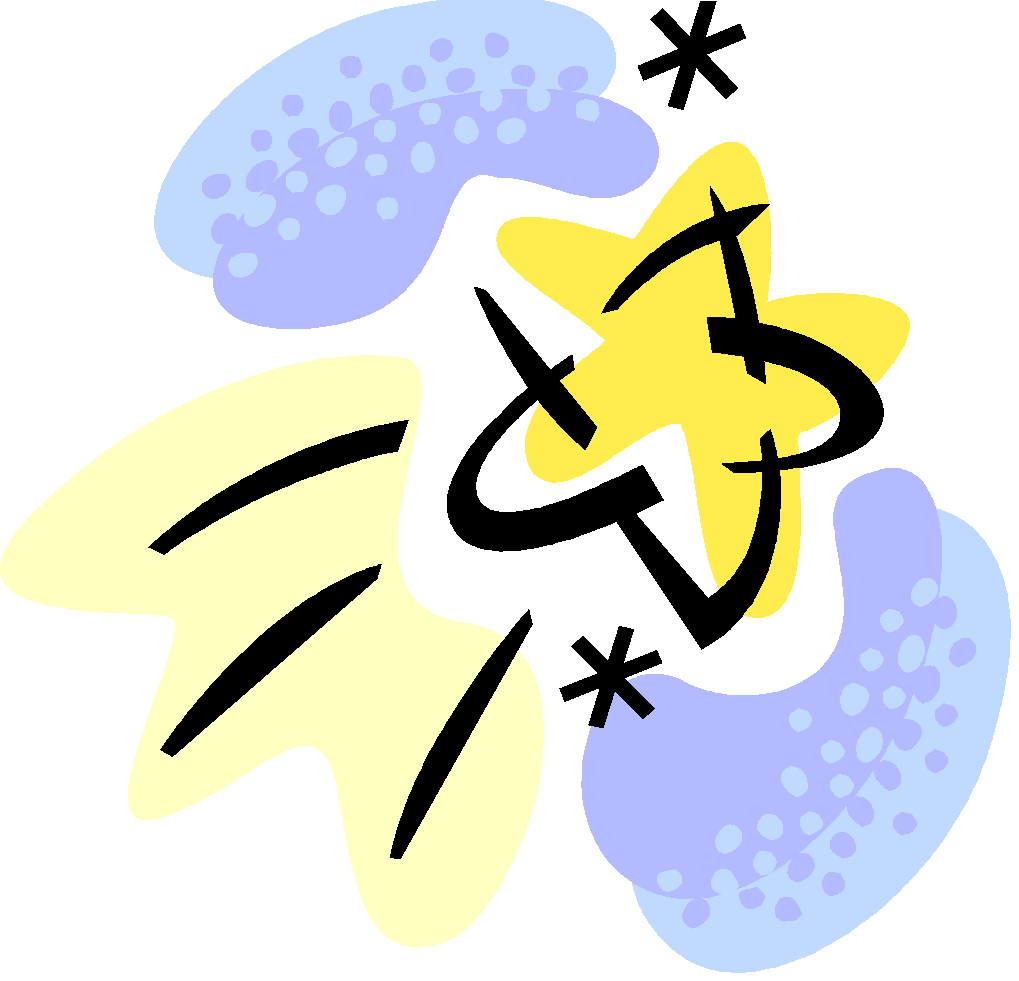 Dear First Grade Parent,Welcome to first grade.  We are excited about working with you and your child this year.  Our partnership will give your child the most productive year.  We are counting on all parents to help and reinforce reading at home.  As you prepare for next year, we thought it would be helpful to give you a classroom supply list at this time.Here is the list of classroom supplies each child needs to bring this yearr! Please do not label anything but the scissors!-box of Kleenex-package of glue sticks (large preferred)-2 lined composition notebooks - no spirals please!-3 plain pocket folders-plain solid colors only -package of 3 x 5  index cards-baby wipes and/or Clorox wipes-washable markers-box of 24 crayons-independent shoes (students need to be able to tie if they have laces) -expo markers/dry erase-large-clean sock (to be used as an eraser for whiteboards)-copy paper-package of pencils (pre- sharpened)-personal pencil sharpener with container for shavings to fall into-individual scissors with their name on it-$20.00 donation to be used to pay for field trips for the year   We look forward to meeting you and your child.      The First Grade Team                                       